УКРАЇНАЧЕРНІГІВСЬКА МІСЬКА РАДАР О З П О Р Я Д Ж Е Н Н Я20 вересня 2016  року                   м. Чернігів                  	     №306-р
Про створення комісії Відповідно до підпункту 20 пункту 4 статті 42 Закону України "Про місцеве самоврядування в Україні":1. Утворити комісію з питань обстеження зливової каналізації  в місті Чернігові (далі Комісія) у складі:2. Комісії провести обстеження об’єктів та, за необхідністю, залучити спеціалістів, підготувати висновки з відповідними пропозиціями і рекомендаціями.3. Контроль за виконанням цього розпорядження покласти на заступника міського голови Кириченка О. В.Міський голова                                                                      В. А. АтрошенкоКириченко                                 Олександр Володимировичзаступник міського голови, голова комісіїДзядзько                                  Анатолій Миколайович начальник управління капітального будівництва міської радиФедорченко                                 Юрій Анатолійович- головний інженер комунального підприємства «Чернігівводоканал»                                                                      Громовий                                          Юій Романович -  головний інженер комунального шляхо-будівельного підприємства Чернігівської міської радиСтадник Микола Григорович- начальник служби з утримання та експлуатації каналізації та очисних споруд  комунального шляхо-будівельного підприємства Чернігівської міської радиАтрощенко                               Олександр Анатолійович-  голова Новозаводської районної у місті Чернігові радиГрецький                                 Володимир Миколайович  -  голова Деснянської районної у місті Чернігові ради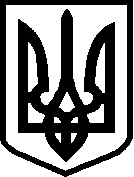 